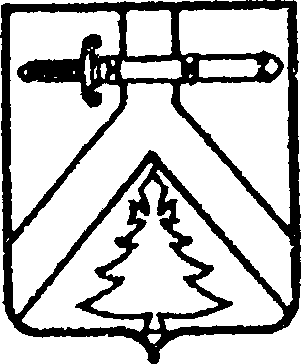 АДМИНИСТРАЦИЯ АЛЕКСЕЕВСКОГО СЕЛЬСОВЕТАКУРАГИНСКОГО РАЙОНА КРАСНОЯРСКОГО КРАЯПОСТАНОВЛЕНИЕ20.06.2022                                       с. Алексеевка                                           № 16-п         Об особенностях осуществления в 2022 году муниципального финансового контроля в отношении главных распорядителей (распорядителей) бюджетных средств, получателей бюджетных средств на территории муниципального образования Алексеевский сельсовет          В соответствии со статьей 265 Бюджетного кодекса РФ, ст.17.1 Федерального закона от  06.10.2003 № 131-ФЗ «Об общих принципах организации местного самоуправления в Российской Федерации», а также в соответствии с п.5 постановления Правительства Российской Федерации от 14.04.2022 № 665 «Об особенностях осуществления в 2022 году государственного (муниципального) финансового контроля в отношении главных распорядителей (распорядителей) бюджетных средств, получателей бюджетных средств», руководствуясь Уставом муниципального образования Алексеевский сельсовет, Администрация Алексеевского сельсовета  ПОСТАНОВЛЯЕТ: 1. Установить, что до 1 января 2023 года  администрацией Алексеевского сельсовета в рамках осуществления внутреннего муниципального финансового контроля не проводятся проверки главных распорядителей (распорядителей) бюджетных средств, получателей бюджетных средств, в том числе являющихся муниципальными заказчиками. 2. При поступлении от главных распорядителей (распорядителей) бюджетных средств, получателей бюджетных средств, в том числе являющихся муниципальными заказчиками, обращений о продлении срока исполнения представлений (предписаний) администрацией Алексеевского сельсовета, выданных до вступления в силу настоящего постановления, администрация Алексеевского сельсовета принимает с учетом требований, предусмотренных Бюджетным кодексом Российской Федерации, решение об удовлетворении таких обращений в течение 10 рабочих дней со дня поступления таких обращений. При этом вновь устанавливаемый срок исполнения представлений (предписаний) не может приходиться на дату ранее 1 января 2023 года.          3. Пункт 1 настоящего постановления не распространяется на проверки, проведение которых осуществляется в соответствии с поручениями Президента Российской Федерации, Правительства Российской Федерации и требованиями Генерального прокурора Российской Федерации, Федеральной службы безопасности Российской Федерации, Министерства внутренних дел Российской Федерации.          4. Установить, что проверки, указанные в пункте 1 настоящего постановления, начатые до вступления в силу настоящего постановления, по решению органа внутреннего муниципального финансового контроля приостанавливаются со сроком возобновления не ранее1 января 2023 года, либо завершаются не позднее 20 рабочих дней со дня вступления в силу настоящего постановления.           5. Контроль за исполнением настоящего постановления возложить на  бухгалтера администрации.           6. Опубликовать Постановление в газете «Алексеевские вести» и на «Официальном интернет-сайте администрации Алексеевского сельсовета» (Alekseevka.bdu.su).            7. Постановление вступает в силу со дня его официального опубликования. Глава Алексеевского сельсовета                                                       М.В. Романченко